                                                                 проект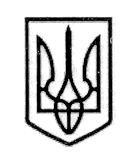 У К Р А Ї Н А СТОРОЖИНЕЦЬКА МІСЬКА РАДА СТОРОЖИНЕЦЬКОГО РАЙОНУЧЕРНІВЕЦЬКОЇ ОБЛАСТІВИКОНАВЧИЙ КОМІТЕТР І Ш Е Н Н Я  11  лютого 2020 року                                                                                    № Відповідно до ст.26, ст.29, ст.60 Закону України "Про місцеве самоврядування в Україні", на підставі договору між ГО «Агенція розвитку громад Богородчанського району» і Сторожинецькою міською радою про безоплатну передачу майна та в рамках виконання проекту «Карпатські водоспади – туристичні дестинації Карпатського регіону»,ВИКОНАВЧИЙ КОМІТЕТ МІСЬКОЇ РАДИ ВИРІШИВ:Прийняти на баланс Сторожинецької міської ради основні засоби:бесідка відкрита площею  в с.Банилів-Підгірний, вартістю 25000(двадцять п’ять тисяч) грн.;бесідка закрита площею   в с.Банилів-Підгірний, вартістю 35000(тридцять п’ять тисяч) грн.Контроль за виконанням  даного рішення залишаю за собою.Секретар міської ради                                                            Ігор МАТЕЙЧУКПро прийняття на баланс Сторожинецької міської ради основних засобів Підготувала:Г.П.СушинськаПогоджено:                  П.М.БрижакА.В.СирбуА.Г.ПобіжанМ.М.Баланюк 